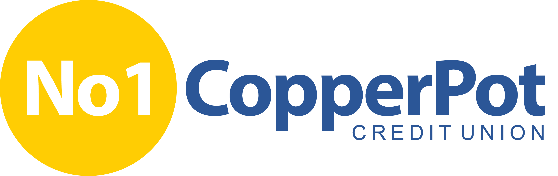 THE ANNUAL GENERAL MEETINGto be held in The Geoff Smith Suite, Slater House & Via Zoom on Thursday 14th December 2023 at 1pm.A G E N D AOpening of Meeting Minutes of Previous AGMReport of the Board of Directors Report of the Audit and Risk CommitteeConsideration of Accounts Report of the AuditorsConfirmation of Appointment of Auditors Application of Surplus (Declaration of Dividend)Election of DirectorsChanges to the Rule BookMotion / Resolutions  Increase of number of Board DirectorsIncrease of the Chairman and NED remunerationClosure of Meeting (The resolution which involves the rulebook changes requires at least two-thirds of members present to vote in favour for it to be carried. Other votes/resolutions require a simple majority) 